Об установлении тарифа на подключение (технологическое присоединение) к централизованной системе холодного водоснабжения для муниципального унитарного предприятия Жигаловское Коммунальное Управление (МУП ЖКУ) на территории Жигаловского муниципального образования В соответствии с Федеральным законом от  07.12.2011 г. № 416-ФЗ «О водоснабжении и водоотведении», ст.14 Федерального закона от 06.10.2003 г. № 131-ФЗ «Об общих принципах организации местного самоуправления в Российской Федерации», Постановлением Правительства Российской Федерации от 13.05.2013 г. №406 «О государственном регулировании тарифов в сфере водоснабжения и водоотведения», ст.4 Закона Иркутской области от 20.12.2010 г. № 131-ОЗ «О наделении органов местного самоуправления отдельными областными государственными полномочиями в области регулирования тарифов на товары и услуги организации коммунального комплекса» Приказом Федеральной службы по тарифам от 27.12.2013 г. №1746-э «Об утверждении методических указаний по расчёту регулируемых тарифов в сфере водоснабжения и водоотведения» ст. 5 Устава Жигаловского муниципального образования, администрация Жигаловского муниципального образования, ПОСТАНОВЛЯЕТ:Установить и ввести в действие с 01 июня 2023 года тариф на подключение (технологическое присоединение) к централизованной системе холодного водоснабжения в части ставки за подключаемую нагрузку водопроводной сети для муниципального унитарного предприятия Жигаловское Коммунальное Управление (далее МУП ЖКУ) на территории Жигаловского муниципального образования (приложение 1).Настоящее Постановление опубликовать в «Спецвыпуск Жигалово» и разместить в сети интернет на официальном сайте администрации Жигаловского муниципального образования.Контроль за выполнением настоящего постановления оставляю за собой. Глава Жигаловского  муниципального образования                                                                   Д.А. ЛунёвПриложение № 1 к постановлению администрации Жигаловского муниципального образования  от 01.06.2023 г. № 38Тариф на подключение (технологическое присоединение) к централизованной системе холодного водоснабжения в части ставки за подключаемую нагрузку водопроводной сети для МУП ЖКУ на территории Жигаловского муниципального образованияГлава Жигаловского  муниципального образования                                                                   Д.А. Лунёв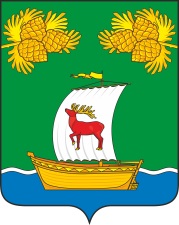 РОССИЙСКАЯ ФЕДЕРАЦИЯИРКУТСКАЯ ОБЛАСТЬАДМИНИСТРАЦИЯЖИГАЛОВСКОГО МУНИЦИПАЛЬНОГО ОБРАЗОВАНИЯПОСТАНОВЛЕНИЕРОССИЙСКАЯ ФЕДЕРАЦИЯИРКУТСКАЯ ОБЛАСТЬАДМИНИСТРАЦИЯЖИГАЛОВСКОГО МУНИЦИПАЛЬНОГО ОБРАЗОВАНИЯПОСТАНОВЛЕНИЕ01.06.2023 г. № 38р.п.Жигалово№ п/пНаименование тарифаЕдиница измеренияСтавка тарифа (НДС не облагается)Период действия123451.Ставка тарифа в части ставки за подключаемую нагрузку водопроводной сетируб./куб. м.26 654,65с 01.06.2023 по 31.12.2023